Document History for: Camera Lowering Device Compliance Matrix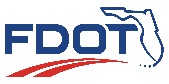 FDOT Traffic Engineering Research Laboratory (TERL) Camera Lowering Device Compliance MatrixBy signing this form, the applicant declares that he/she has read and understands the provisions of Section 996 of the FDOT Standard Specifications for Road and Bridge Construction and all implemented modifications. The requirements listed on this matrix are derived from Section 996 and are the basis for determining a product’s compliance and its acceptability for use on Florida’s roads.Date:Applicant’s Name (print):Manufacturer:Item, Model No.:Signature:** Greyed out rows in table below are for TERL use only **ID NoSectionRequirementItem Comply? (Yes/No/NA)Comments
(Applicant must provide information as indicated)TERL Evaluation MethodThe following compliance matrix criteria are for all camera lowering devices.The following compliance matrix criteria are for all camera lowering devices.The following compliance matrix criteria are for all camera lowering devices.The following compliance matrix criteria are for all camera lowering devices.The following compliance matrix criteria are for all camera lowering devices.The following compliance matrix criteria are for all camera lowering devices.1996-1.1Camera Lowering Device equipment is permanently marked with manufacturer name or trademark, part number, and date of manufacture or serial number.Applicant may provide comments in this field.Physical Inspection1996-1.1TERL Test Cases (Steps): CLD002 (Step 1)Init.:      2996-6.1Lowering device provides electrical connections between the control cabinet and the equipment installed on the lowering device without reducing the function or effectiveness of the equipment.Provide a statement of conformance in this field.Compliance Matrix Review2996-6.1TERL Test Cases (Steps): CLD001 (Step 1)Init.:      3Lowering device system support arm is capable of withstanding service tension and shear up to 1 kip minimum.Provide product literature, specifications, user manual, or similar information that shows the product meets this requirement.  Document Review3Lowering device system support arm is capable of withstanding service tension and shear up to 1 kip minimum.Indicate location of requested information in submittal.Document Review3TERL Test Cases (Steps): CLD001 (Step 2)Init.:      4Lowering device includes a disconnect unit and power, data, and video cables (as applicable) for connecting equipment; a divided support arm, pole attachment provisions, a rotatable pole-top tenon, and a pole-top junction box.Applicant may provide comments in this field.Physical Inspection4TERL Test Cases (Steps): CLD002 (Step 2)Init.:      5All external components are made of corrosion-resistant materials that are powder-coated, galvanized, or otherwise protected from the environment.Provide product literature, specifications, user manual, or similar information that shows the product meets this requirement.  Document Review5All external components are made of corrosion-resistant materials that are powder-coated, galvanized, or otherwise protected from the environment.Indicate location of requested information in submittal.Document Review5TERL Test Cases (Steps): CLD001 (Step 3)Init.:      6All finished castings have a smooth finish free from cracks, blow-holes, shrinks, and other flaws.Applicant may provide comments in this field.Physical Inspection6TERL Test Cases (Steps): CLD002 (Step 3)Init.:      7All roller fairlead frames are corrosion resistant stainless steel or aluminum.  All pulleys have sealed, self-lubricated or oil-tight bearings, or sintered bronze bushings.Provide statement of conformance from supplier that shows the product meets this requirement.Document Review7All roller fairlead frames are corrosion resistant stainless steel or aluminum.  All pulleys have sealed, self-lubricated or oil-tight bearings, or sintered bronze bushings.Indicate location of requested information in submittal.Document Review7TERL Test Cases (Steps): CLD001 (Step 4)Init.:      8Lowering device is provided with a minimum of 100 feet of composite power and signal cable prewired to the lowering device at the factory. Provide product literature, specifications, user manual, or similar information that shows the product meets this requirement.  Document Review and Physical Inspection8Lowering device is provided with a minimum of 100 feet of composite power and signal cable prewired to the lowering device at the factory. Indicate location of requested information in submittal.Document Review and Physical Inspection8TERL Test Cases (Steps): CLD001 (Step 5), CLD002 (Step 4)Init.:      9Prewired cable is not spliced.Applicant may provide comments in this field.Physical Inspection9TERL Test Cases (Steps): CLD002 (Step 5)Init.:      10Lowering device is designed to withstand the design wind speeds defined in the Department’s Structures Manual.Provide product literature, specifications, user manual, or similar information that shows the product meets this requirement.  Document Review10Lowering device is designed to withstand the design wind speeds defined in the Department’s Structures Manual.Indicate location of requested information in submittal.Document Review10TERL Test Cases (Steps): CLD001 (Step 6)Init.:      11996-6.2Lowering device includes an equipment connection box.Applicant may provide comments in this field.Physical Inspection11996-6.2TERL Test Cases (Steps): CLD002 (Step 6)Init.:      12Equipment connection box includes  a 1-1/2 inch National Pipe Thread (NPT) pipe connection point and pipe for attaching a cameraApplicant may provide comments in this field.Physical Inspection12TERL Test Cases (Steps): CLD002 (Step 7)Init.:      13The pipe between the connection box and camera is constructed of aluminum.Provide product literature, specifications, user manual, or similar information that shows the product meets this requirement.  Document Review13The pipe between the connection box and camera is constructed of aluminum.Indicate location of requested information in submittal.Document Review13TERL Test Cases (Steps): CLD001 (Step 7)Init.:      14Equipment connection box has an ingress protection rating of no less than IP55.Provide product literature, specifications, user manual, or similar information that shows the product meets this requirement.  Document Review14Equipment connection box has an ingress protection rating of no less than IP55.Indicate location of requested information in submittal.Document Review14TERL Test Cases (Steps): CLD001 (Step 8)Init.:      15996-6.3Disconnect unit has a minimum load capacity of 600 pounds with a 4:1 safety factor and is capable of securely holding the lowering device and any installed equipment.Provide product literature, specifications, user manual, or similar information that shows the product meets this requirement.  Document Review15996-6.3Disconnect unit has a minimum load capacity of 600 pounds with a 4:1 safety factor and is capable of securely holding the lowering device and any installed equipment.Indicate location of requested information in submittal.Document Review15996-6.3TERL Test Cases (Steps): CLD001 (Step 9)Init.:       16The fixed and movable components have a stainless steel or aluminum locking mechanism between them.Provide statement of conformance from supplier that shows the product meets this requirement.Document Review16The fixed and movable components have a stainless steel or aluminum locking mechanism between them.Indicate location of requested information in submittal.Document Review16TERL Test Cases (Steps): CLD001 (Step 10)Init.:      17At least two mechanical latches for the movable assembly are provided. Provide product literature, specifications, user manual, or similar information that shows the product meets this requirement.  Document Review and Physical Inspection17At least two mechanical latches for the movable assembly are provided. Indicate location of requested information in submittal.Document Review and Physical Inspection17TERL Test Cases (Steps): CLD001 (Step 11), CLD002 (Step 8)Init.:      18The fixed unit has a heavy-duty cast tracking guide that allows latching in the same position each time.Applicant may provide comments in this field.Document Review and Physical Inspection18TERL Test Cases (Steps): CLD001 (Steps 14,19), CLD002 (Steps 10, 13)Init.:      19All load is transferred from the lowering cable to the mechanical latches when the system is in the latched position.Provide product literature, specifications, user manual, or similar information that shows the product meets this requirement.  Document Review and Physical Inspection19All load is transferred from the lowering cable to the mechanical latches when the system is in the latched position.Indicate location of requested information in submittal.Document Review and Physical Inspection19TERL Test Cases (Steps): CLD001 (Step 13), CLD002 (Step 9)Init.:      20Interface and locking components are constructed of stainless steel or aluminum.Provide product literature, specifications, user manual, or similar information that shows the product meets this requirement.  Document Review 20Interface and locking components are constructed of stainless steel or aluminum.Indicate location of requested information in submittal.Document Review 20TERL Test Cases (Steps): CLD001 (Step 10)Init.:      21996-6.3.1Disconnect unit housing unit is weather-proof with an ingress protection rating of no less than IP55.Provide product literature, specifications, user manual, or similar information that shows the product meets this requirement.  Document Review21996-6.3.1Disconnect unit housing unit is weather-proof with an ingress protection rating of no less than IP55.Indicate location of requested information in submittal.Document Review21996-6.3.1TERL Test Cases (Steps): CLD001 (Step 12)Init.:      22996-6.3.2Modular, self-aligning and self-adjusting female and male socket contact halves are provided in the connector block.Provide product literature, specifications, user manual, or similar information that shows the product meets this requirement.  Document Review and Physical Inspection22996-6.3.2Modular, self-aligning and self-adjusting female and male socket contact halves are provided in the connector block.Indicate location of requested information in submittal.Document Review and Physical Inspection22996-6.3.2TERL Test Cases (Steps): CLD001 (Step 14), CLD002 (Step 11)Init.:      23Lowering device is equipped with enough contacts to permit operation of all required functions of the camera, up to a maximum of 20 contacts with at least two spare contacts. Applicant may provide comments in this field.Physical Inspection23TERL Test Cases (Steps): CLD002 (Step 11)Init.:      24Contact connections between the fixed and movable lowering device components are capable of passing EIA-232, EIA-422, EIA-485, and Ethernet data signals and 1-volt peak to peak (Vp-p) video signals, as well as 120 VAC, 9-24 VAC, and 9-48 VDC power.Provide product literature, specifications, user manual, or similar information that shows the product meets this requirement.  Document Review 24Contact connections between the fixed and movable lowering device components are capable of passing EIA-232, EIA-422, EIA-485, and Ethernet data signals and 1-volt peak to peak (Vp-p) video signals, as well as 120 VAC, 9-24 VAC, and 9-48 VDC power.Indicate location of requested information in submittal.Document Review 24TERL Test Cases (Steps): CLD001 (Step 15)Init.:      25Lowering device connections are capable of carrying the signals, voltages, and current required by the devices connected to them under full load conditions.Applicant may provide comments in this field.Functional Inspection25TERL Test Cases (Steps): CLD003 (Step 1)Init.:      26All hardware is corrosion-resistant stainless steel.Provide statement of conformance from hardware supplier that shows the product meets this requirement.Document Review26All hardware is corrosion-resistant stainless steel.Indicate location of requested information in submittal.Document Review26TERL Test Cases (Steps): CLD001 (Step 17)Init.:      27Male contacts used for grounding mate first and break last.Provide product literature, specifications, user manual, or similar information that shows the product meets this requirement.  Document Review and Physical Inspection27Male contacts used for grounding mate first and break last.Indicate location of requested information in submittal.Document Review and Physical Inspection27TERL Test Cases (Steps): CLD001 (Step 18), CLD002 (Step 12)Init.:      28All contacts and connectors are self-aligning and self-adjusting mechanical systems.Provide product literature, specifications, user manual, or similar information that shows the product meets this requirement.  Document Review 28All contacts and connectors are self-aligning and self-adjusting mechanical systems.Indicate location of requested information in submittal.Document Review 28TERL Test Cases (Steps): CLD001 (Step 19)Init.:      29A spring-assisted contact assembly is provided to maintain constant pressure on the contacts when the device is in the latched position.Provide product literature, specifications, user manual, or similar information that shows the product meets this requirement.  Document Review29A spring-assisted contact assembly is provided to maintain constant pressure on the contacts when the device is in the latched position.Indicate location of requested information in submittal.Document Review29TERL Test Cases (Steps): CLD001 (Step 20)Init.:      30Connector pins are made of brass- or gold-plated nickel, or gold-plated copper.Provide statement of conformance from hardware supplier that shows the product meets this requirement.Document Review30Connector pins are made of brass- or gold-plated nickel, or gold-plated copper.Indicate location of requested information in submittal.Document Review30TERL Test Cases (Steps): CLD001 (Step 21)Init.:      31The current-carrying male and female contacts are a minimum of 0.09 inch in diameter and firmly affixed to the connector block.Provide product literature, specifications, user manual, or similar information that shows the product meets this requirement.  Document Review 31The current-carrying male and female contacts are a minimum of 0.09 inch in diameter and firmly affixed to the connector block.Indicate location of requested information in submittal.Document Review 31TERL Test Cases (Steps): CLD001 (Step 22)Init.:      32Mated connectors do not allow water penetration.Provide a statement of conformance in this field.Compliance Matrix Review 32TERL Test Cases (Steps): CLD001 (Step 23)Init.:      33996-6.4Lowering tool is portable and made of a corrosion resistant metal.  The winch and cable have a combined weight of less than 35 lbs and is capable of securely supporting itself and the load.  The lowering tool includes a quick release cable connector, and a torque limiter that will prevent over-tensioning of the lowering cable.Provide product literature, specifications, user manual, or similar information that shows the product meets this requirement.  Document Review33996-6.4Lowering tool is portable and made of a corrosion resistant metal.  The winch and cable have a combined weight of less than 35 lbs and is capable of securely supporting itself and the load.  The lowering tool includes a quick release cable connector, and a torque limiter that will prevent over-tensioning of the lowering cable.Indicate location of requested information in submittal.Document Review33996-6.4TERL Test Cases (Steps): CLD001 (Step 24)Init.:      34The lowering tool is  powered using a half-inch chuck, variable-speed reversible industrial-duty electric drill capable of matching the manufacturer-recommended revolutions per minute.. An adapter with a clutch mechanism and torque limiter is provided for use with a drill.Applicant may provide comments in this field.Physical Inspection34TERL Test Cases (Steps): CLD002 (Step 15)Init.:      35The winch assembly has a minimum drum size width of 3.75 inch and a positive braking mechanism to secure the cable reel during raising and lowering operations, and to prevent freewheeling.Provide product literature, specifications, user manual, or similar information that shows the product meets this requirement.  Document Review35The winch assembly has a minimum drum size width of 3.75 inch and a positive braking mechanism to secure the cable reel during raising and lowering operations, and to prevent freewheeling.Indicate location of requested information in submittal.Document Review35TERL Test Cases (Steps): CLD001 (Step 25)Init.:      36The lowering cable winds evenly on the winch drum during operation.Applicant may provide comments in this field.Physical Inspection36TERL Test Cases (Steps): CLD002 (Step 16)Init.:      37A manual winch handle is provided that incorporates a non-shear pin type torque limiter, can be used repeatedly and will not damage the lowering system.Applicant may provide comments in this field.Physical Inspection37TERL Test Cases (Steps): CLD002 (Step 17)Init.:      38A minimum of one lowering tool and any additional tools required to operate lowering device are provided.Applicant may provide comments in this field.Physical Inspection38TERL Test Cases (Steps): CLD002 (Step 18)Init.:      39996-6.5The lowering cable is a 0.125-inch minimum diameter Type 316 stainless steel aircraft cable (7 strands x 19 gauge) with a minimum breaking strength of 1,760 pounds.Provide product literature, specifications, user manual, or similar information that shows the product meets this requirement.  Document Review39996-6.5The lowering cable is a 0.125-inch minimum diameter Type 316 stainless steel aircraft cable (7 strands x 19 gauge) with a minimum breaking strength of 1,760 pounds.Indicate location of requested information in submittal.Document Review39996-6.5TERL Test Cases (Steps): CLD001 (Steps 26,27)Init.:      40Lowering cable assembly (as installed with thimble and crimps on one end and a cable clamp inside the latch on the lowering device end), has a minimum breaking strength of 1,760 lbs.Provide product literature, specifications, user manual, or similar information that shows the product meets this requirement.  Document Review40Lowering cable assembly (as installed with thimble and crimps on one end and a cable clamp inside the latch on the lowering device end), has a minimum breaking strength of 1,760 lbs.Indicate location of requested information in submittal.Document Review40TERL Test Cases (Steps): CLD001 (Step 28)Init.:      41All lowering cable accessories, such as connecting links, have a minimum workload rating that meets or exceeds that of the lowering cable.Provide a statement of conformance in this field.Compliance Matrix Review41TERL Test Cases (Steps): CLD001 (Step 29)Init.:      42Prefabricated components for the lift unit support system prevent the lifting cable from contacting the power or video cables.Provide product literature, specifications, user manual, or similar information that shows the product meets this requirement.  Document Review and Physical Inspection42Prefabricated components for the lift unit support system prevent the lifting cable from contacting the power or video cables.Indicate location of requested information in submittal.Document Review and Physical Inspection42TERL Test Cases (Steps): CLD002 (Step 19)Init.:      43996-6.6All wiring meets NEC requirements.Provide product literature, specifications, user manual, or similar information that shows the product meets this requirement.  Document Review43996-6.6All wiring meets NEC requirements.Indicate location of requested information in submittal.Document Review43996-6.6TERL Test Cases (Steps): CLD001 (Step 30)Init.:      The following compliance matrix criteria are for external-mount lowering systems for use on existing structures.The following compliance matrix criteria are for external-mount lowering systems for use on existing structures.The following compliance matrix criteria are for external-mount lowering systems for use on existing structures.The following compliance matrix criteria are for external-mount lowering systems for use on existing structures.The following compliance matrix criteria are for external-mount lowering systems for use on existing structures.The following compliance matrix criteria are for external-mount lowering systems for use on existing structures.44996-6.7The system includes an upper mounting/junction box, winch assembly and all external conduit and cabling necessary for mounting to existing structures.Provide product literature, specifications, user manual, or similar information that shows the product meets this requirement.  Document Review44996-6.7The system includes an upper mounting/junction box, winch assembly and all external conduit and cabling necessary for mounting to existing structures.Indicate location of requested information in submittal.Document Review44996-6.7TERL Test Cases (Steps): CLD001 (Step 31)Init.:      45A NEMA 4 rated lower lockable pole-mounted cabinet is provided, constructed of corrosion resistant 5052 sheet aluminum with a minimum thickness of 1/8 inch, to house the winch assemblyProvide product literature, specifications, user manual, or similar information that shows the product meets this requirement.  Document Review45A NEMA 4 rated lower lockable pole-mounted cabinet is provided, constructed of corrosion resistant 5052 sheet aluminum with a minimum thickness of 1/8 inch, to house the winch assemblyIndicate location of requested information in submittal.Document Review45TERL Test Cases (Steps): CLD001 (Step 32)Init.:      46The winch cabinet allows unobstructed operation of the winch, access for servicing, and sufficient clear area for operation of the winch manually and with an electric drill.Applicant may provide comments in this field.Physical Inspection and Functional Inspection46TERL Test Cases (Steps): CLD003 (Step 2)Init.:      47The outside surface of the cabinet has a smooth, uniform natural aluminum finish.Applicant may provide comments in this field.Physical Inspection47TERL Test Cases (Steps): CLD002 (Step 20)Init.:       48All inside and outside edges of the winch cabinet are free of burrs, and all welds are  neatly formed, free of cracks, blow holes, and other irregularities.Applicant may provide comments in this field.Physical Inspection48TERL Test Cases (Steps): CLD002 (Step 21)Init.:      49Cabinet hinges are vandal resistant and constructed of 14-gauge  stainless steel or 1/8 inch  aluminum with stainless steel hinge pins.Provide product literature, specifications, user manual, or similar information that shows the product meets this requirement.  Document Review49Cabinet hinges are vandal resistant and constructed of 14-gauge  stainless steel or 1/8 inch  aluminum with stainless steel hinge pins.Indicate location of requested information in submittal.Document Review49TERL Test Cases (Steps): CLD001 (Step 33)Init.:      50The cabinet door is double flanged and include neoprene closed-cell gaskets permanently secured on the interior door surfaces that contact the door opening.Provide product literature, specifications, user manual, or similar information that shows the product meets this requirement.  Document Review50The cabinet door is double flanged and include neoprene closed-cell gaskets permanently secured on the interior door surfaces that contact the door opening.Indicate location of requested information in submittal.Document Review50TERL Test Cases (Steps): CLD001 (Step 34)Init.:      51The cabinet door does not sag.Provide product literature, specifications, user manual, or similar information that shows the product meets this requirement.  Physical Inspection51The cabinet door does not sag.Indicate location of requested information in submittal.Physical Inspection51TERL Test Cases (Steps): CLD002 (Step 22)Init.:      52The cabinet includes a pin tumbler lock keyed for use with a No. 2 key and two keys.Provide product literature, specifications, user manual, or similar information that shows the product meets this requirement.  Physical Inspection52The cabinet includes a pin tumbler lock keyed for use with a No. 2 key and two keys.Indicate location of requested information in submittal.Physical Inspection52TERL Test Cases (Steps): CLD002 (Step 23)Init.:      53The cabinet door handle includes a lock hasp that will accommodate a padlock with a 7/16-inch diameter shackle.Provide product literature, specifications, user manual, or similar information that shows the product meets this requirement.  Document Review53The cabinet door handle includes a lock hasp that will accommodate a padlock with a 7/16-inch diameter shackle.Indicate location of requested information in submittal.Document Review53TERL Test Cases (Steps): CLD001 (Step 35)Init.:      54The upper mounting/junction box includes a maintenance access door with captive attachment hardware.Provide product literature, specifications, user manual, or similar information that shows the product meets this requirement.  Document Review54The upper mounting/junction box includes a maintenance access door with captive attachment hardware.Indicate location of requested information in submittal.Document Review54TERL Test Cases (Steps): CLD001 (Step 36)Init.:      55All necessary mounting hardware, conduits, standoffs, and conduit mounts required for a complete and functional system is provided.Provide product literature, specifications, user manual, or similar information that shows the product meets this requirement.  Physical Inspection55All necessary mounting hardware, conduits, standoffs, and conduit mounts required for a complete and functional system is provided.Indicate location of requested information in submittal.Physical Inspection55TERL Test Cases (Steps): CLD002 (Step 24)Init.:      56External conduit is galvanized schedule 40 with NPT threads, has a minimum ID of 3 inches at the lower winch cabinet entrance, and allows the lowering cable to wind evenly on the winch drum without binding.Provide product literature, specifications, user manual, or similar information that shows the product meets this requirement.  Document Review56External conduit is galvanized schedule 40 with NPT threads, has a minimum ID of 3 inches at the lower winch cabinet entrance, and allows the lowering cable to wind evenly on the winch drum without binding.Indicate location of requested information in submittal.Document Review56TERL Test Cases (Steps): CLD001 (Step 37)Init.:      57All conduit couplings and connections between the pole-mounted cabinet and upper mounting/junction box are watertight.Provide product literature, specifications, user manual, or similar information that shows the product meets this requirement.  Document Review57All conduit couplings and connections between the pole-mounted cabinet and upper mounting/junction box are watertight.Indicate location of requested information in submittal.Document Review57TERL Test Cases (Steps): CLD001 (Step 38)Init.:      RevDescriptionAuthored and CheckedReviewedApprovedApproval DateRev More Stringent?1.0Converting from Excel to Word and adding evaluation criteriaA. BurlesonJ. MorganJ. Morgan07/03/2013N/A2.0Replaced FDOT logo with latest approved one and added CM ID # to header.A. BurlesonJ. MorganJ. Morgan03/27/2014No3.0Changing from 785 to 641.Revised document approver title.D. BremerK. MoserJ. MorganJ. Morgan01/06/2015No4.0Changing to most recent FA date (FA 1-16-15).  No changes to device content.D. BremerJ. MorganJ. Morgan09/09/2015No5.0Move from 641 to 996-6.W. GeitzM. DeWittJ. MorganD. Vollmer12/29/2021No6.0Added test cases and steps.D. BremerV. Johnson
W. GeitzD. Vollmer03/27/2023No7.0Updated to latest FA date of 12-1-23 for spec 996.W. GeitzM. DeWitt D. Vollmer01/19/2024No